Настоящим АКБ «Капиталбанк» объявляет тендер на приобретение сейфовых ячеек для депозитария, а также к двери к хранилищуТехнологические условия:Требования к сейфовым ячейкам и связанные с ними элементы:Особенности депозитного модуля:- скрытые петли для более совершенной защиты и безопасности;- замок должен быть сертифицирован не менее UL (США), клиент / мастер ключ;- система контроля доступа к ячейкам – мануальная;- покрытие «лицевой части» должно быть из нержавеющей стали (silver).       Модули должны быть скомпонованы таким образом, чтобы обеспечить следующие количественные показатели: Общее количество модулей – 8 шт.  	Итоговое количество депозитных ячеек (шириной 300 мм, глубиной 450-600 мм):	- ячейки с высотой 525 мм – 24 штук;	- ячейки с высотой 256 мм – 24 штук;	- ячейки с высотой 126 мм – 72 штук:	- ячейки с высотой 74 мм – 240 штук;	Выдвижная полка – 8 штук.Точные размеры могут отличаться исходя из технических особенностей каждого конкретного производителя, но примерно соответствовать указанным параметрам; количественные показатели могут также варьироваться в диапазоне +/-15% в зависимости от размера ячеек и модулей. Ячейки должны быть оснащены лотками закрытого типа с опечатывающим или пломбирующим устройством, а также с возможностью использовать индивидуальный навесной замок. На ячейках должны быть нанесены номера индивидуальных ячеек; Требование к двери хранилища:Современный и элегантный дизайн;Комбинационный и ключевой замки с резьбовым (защелкивающимся) соединением для обеспечения большей безопасности;Комплексное блокирующее устройство с 5- уровневой системой для защиты от взлома/проникновения.Решетчатая дверь.  Характеристики: Общие размеры – (В х Ш х Г) 2020 мм х 1200 мм х 297 мм; Размеры двери - (В х Ш х Г) 1850 х 900 х 178; Просвет двери – (В х Ш) 1830 х 840; Проем в стене - (В х Ш) 1975 х 1160; вес – 650 кг.Оснащение дверными замками класса не менее С.	Другие условия.Гарантийный срок – не менее 2 года;Раздельная поставка депозитария и двери для хранилища не допускается.Бесплатное сервисное обслуживание депозитария в течении гарантийного периода;Обучение банковских сотрудников;Товар должен соответствовать санитарно-гигиеническим нормам; Упаковка должна обеспечивать сохранность товара при его транспортировке и хранении;Компании поставщику необходимо предоставить актуальное письмо на фирменном бланке компании производителя о наличии у него авторизации на продажу, установку и сервисное обслуживание на территории Республики Узбекистан сейфового депозитария не менее чем на 2 (два) года.Условия оплаты – 100% по факту поставки Перед подачей предложения участник должен ознакомится с объектомОбъект: Хранилище Akay CityВысота до плиты перекрытия от пола: 3230 ммВысота до ригеля от пола: 2690 мм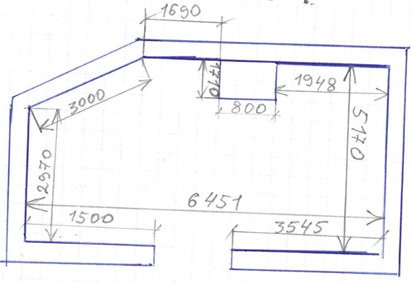 В случае Вашей заинтересованности просим направить коммерческое предложение на следующий адрес: АКБ «Капиталбанк», Яшнабадский филиал, ул. Махтумкули №1, Управление по закупу Административного департамента 3 этаж.  		Также принимаются коммерческие предложения в открытом виде на адрес электронной почты procurement@kapitalbank.uz, abrorbek.urinboev@kapitalbank.uz не позднее указанного срока.                             Контактное лицо для получения дополнительной информации: Фаттахов Руслан, e-mail: ruslan.fattaxov@kapitalbank.uz Моб. тел.: +(998) 90 370 00 65Крайний срок подачи предложений до 12:00, 02 августа 2021 года. 